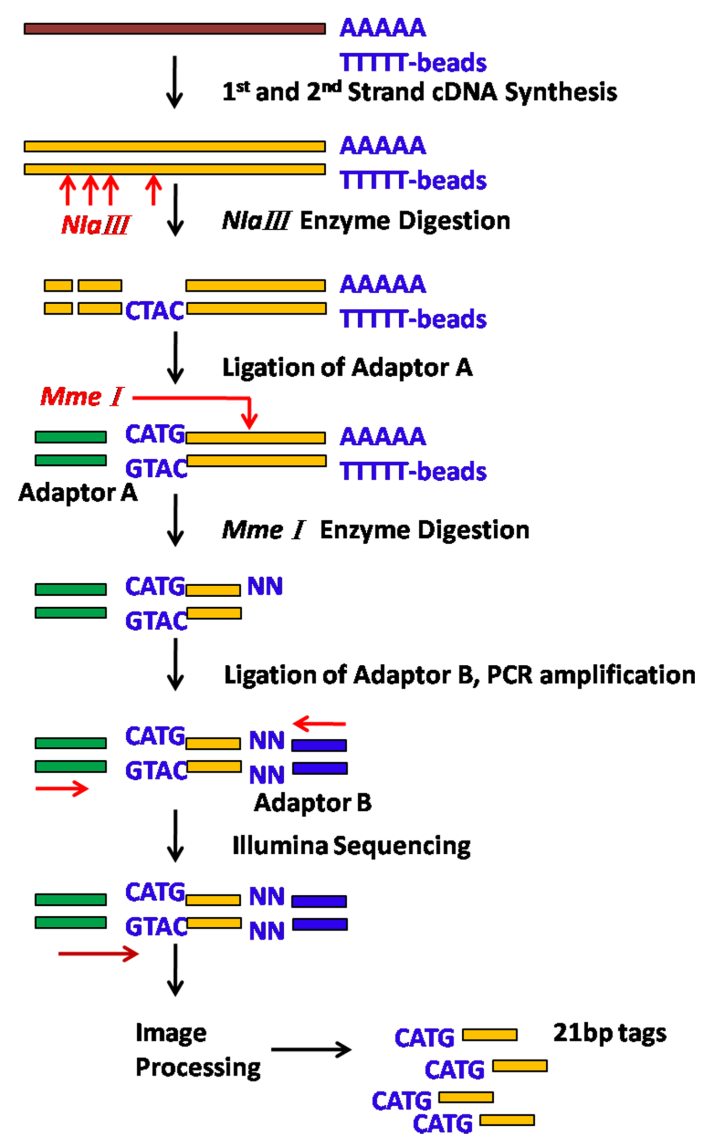 FigureS2. Principle and procedure of Tag preparation for DGE pipeline [1].Beads of Oligo(dT) are used to enrich mRNA from the total RNA, and then are synthesized to the first and second-strand cDNA by use of Oligo(dT) as primer. Subsequently restriction enzyme NlaⅢ recognizes and cut off the CATG sites of cDNA strand, and the Illumina adaptor A is ligated to the sticky 5' end. In the same, MmeⅠ which is a type of Endonuclease cut at 17bp downstream of the CATG site, and the Illumina adaptor B is ligated to the  ends of tags, consequently, a tag library that tags with different adaptors of both ends is acquired. After 15 cycles of linear PCR amplification, 95bp fragments are purified by 6% TBE PAGE Gel electrophoresis. The purified fragments were used directly for cluster generation and sequencing analysis using the Illumina Hiseq2000 following manufacturer protocols (BGI, China). SUPPLEMENTAL REFERENCEMorrissy AS, Morin RD, Delaney A, Zeng T, McDonald H, et al. (2009) Next-generation tag sequencing for cancer gene expression profiling. Genome Research 19(10):1825-35.